こんなイベントにこすモ～を派遣しています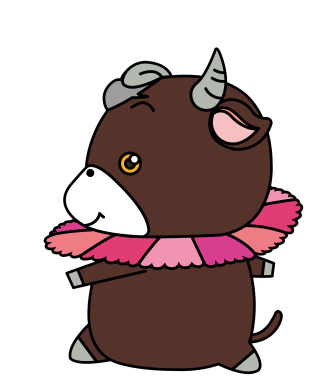 ★地域で開催されるお祭りやイベント★小林市の魅力をPRすることができるイベント等※派遣の可否が不明なものについては、お問い合わせください。【　派遣依頼の方法　】「小林市観光イメージキャラクター派遣申請書」をいずれかの方法でご提出ください。郵送　　・　　FAX　　・　　E-mail　　・持参※イベント派遣を受けようとする日の１カ月前までに申請してください。※派遣期間は原則１日以内とします。※派遣決定にあたっては、内容を審査し、ご連絡いたします。≪　申込み・お問い合わせ先　≫〒886-0004　宮崎県小林市細野１８２９—１６　KITTO小林内　～　小林まちづくり株式会社　観光案内所　～☎：0984（22）8684　　　　FAX：0984（22）8685E-mail：kobamachi1@road.ocn.ne.jp※電話のみでの派遣依頼は受け付けできませんので、必ず申請書をご提出ください。【　派遣依頼前に確認・準備いただくもの　】派遣を希望する場合は、次のものを準備いただく必要があります。控え室外部から見えず、出動場所から近い場所に確保してください。キャラクター専用の控え室をご用意ください。テントを控え室とする場合は、テントパネルなどで周囲を覆い、外から覗かれることができないよう隙間なども目張りをお願いします。駐車場控え室になるべく近い場所に駐車場（ワゴン１台分）をご用意ください。※有料駐車場などの場合は、料金の負担をお願いします。※交通規制内に誘導する場合は、通行許可証等の発行や誘導スタッフの情報など事前にお知らせください。●	音響設備ショー等を実施する場合は、CDプレイヤー、マイクなど音響設備をご準備ください。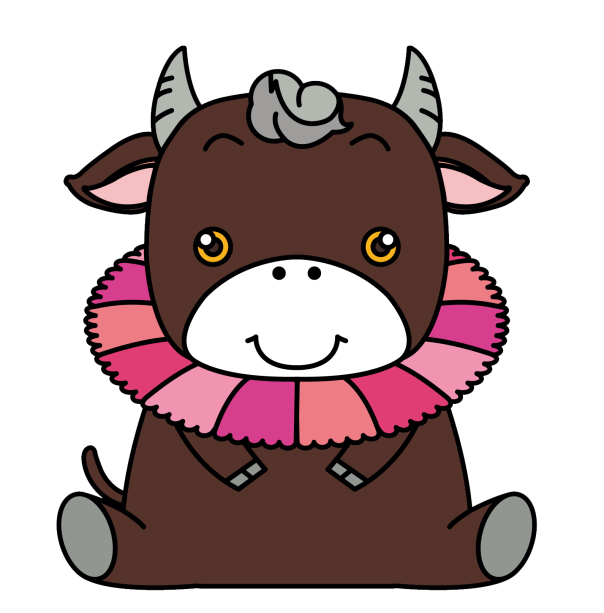 【　派遣決定までの流れ　】派遣依頼書の受付・派遣申請書受理後、派遣できるイベントかを審査します。・派遣できないイベントの場合には、派遣不許可通知書を通知いたします。派遣にかかる確認・調整・同日、複数のイベントから派遣依頼がある場合は、派遣時間等の調整をさせていただきます。派遣決定・確認させていただいた内容を基に派遣を決定し、ご担当者に通知いたします。小林市観光イメージキャラクター派遣申請書　　　年　　　月　　　日　　※１　１回当りの出場時間は30分程度を目安にお願いします。１つのイベントで複数回の出場を希望する場合は、出退時間を複数記載して下さい。※２　駐車場（宮崎県内のみ）や控室は原則として確保をお願いします。また確保に係る費用につきましては、依頼者でご負担をお願いします。イベント名称日時イベント日時日時うち、こすモ～ 出退時間（※１）会場名・住所イベント全体概要※イベントの趣旨、主な参加者、参加予定者スケジュール等を記載してください。※イベントの趣旨、主な参加者、参加予定者スケジュール等を記載してください。派遣依頼理由こすモ～の役割※活動場所、ステージ等でのパフォーマンスの有無、その他こすモ～にしてもらいたいことをできるだけ詳細に記載してください。※活動場所、ステージ等でのパフォーマンスの有無、その他こすモ～にしてもらいたいことをできるだけ詳細に記載してください。駐車場（※２）控 室（※２）音 響（有るものに○印）１ＢＯＸカー１台分有　・　無会場に近くて、外部から中が見えない場所有　・　無マイク・アンプ・スピーカー・ＣＤプレイヤーその他（　　　　　　　　　　　　　　　　　）イベント主催者所在地　電話番号担当者派遣当日の連絡先（担当者の携帯番号）